ANEXO I
CARÁTULA DEL PROYECTO DE INVESTIGACIÓNUNIVERSIDAD NACIONAL DE JOSÉ CLEMENTE PAZTítulo del Proyecto de Investigación Indique la línea de la convocatoria: Director/a:Co Director/a: 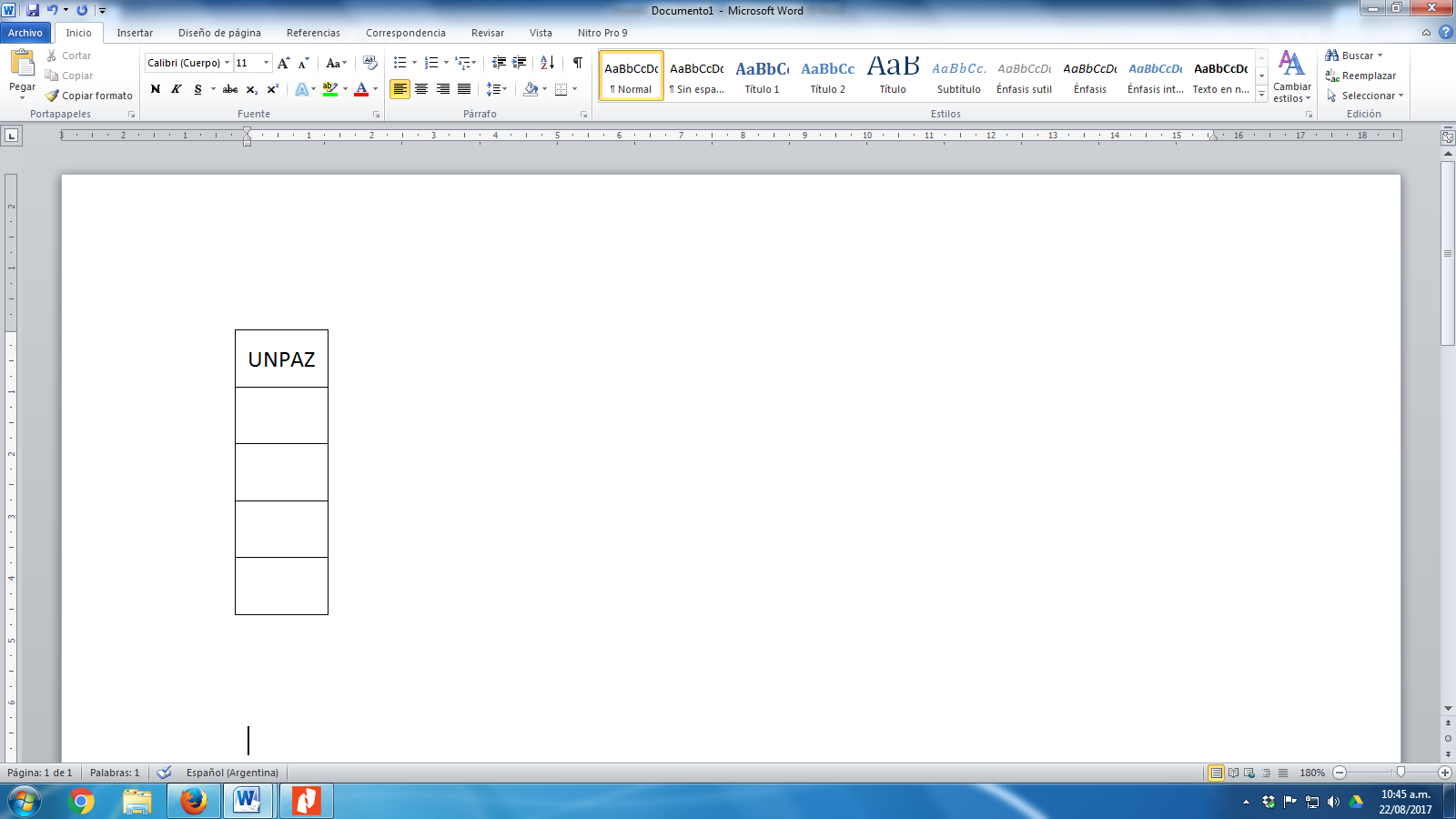 